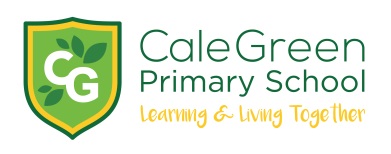  Reception: Why is it always cold in winter?  Reception: Why is it always cold in winter? Prime areas Specific areas PSEDLiteracy3-4 yrs: Develop appropriate  ways of being assertive. 3-4 yrs: Increasingly follow rules, understanding why they are important.  4-5 yrs: Manage their own needs.4-5 yrs: Builds constructive and respectful relationships.3-4 yrs: Write some letters accurately3-4 yrs: Use some of their print and letter knowledge in their early writing. . 4-5 yrs: Read individual letters by saying the sounds for them. 4-5 yrs: blend sounds into words, so that they can read short words made up of known letter-sound correspondences.4-5 yrs: Form lower case and capital letters correctly.  4-5 yrs: Spell words by identifying the sounds and then writing the sound with letter/s. 4-5 yrs: Read a few common exception words matched to the school’s phonic programme. Communication and LanguageMathematics3-4 yrs: Understands ‘why’ questions, like : “Why do you think the caterpillar got so far?”3-4 yrs: Sing a large repertoire of songs. 4-5 yrs: Describe events in some detail. 4-5 yrs: Learn rhymes, poems and songs.  4-5 yrs: Listen and talk about selected non-fiction to develop a deep familiarity with new knowledge and vocabulary. *See White Rose Maths Planning Autumn 2:It’s me 123!Light and DarkPhysical DevelopmentUnderstanding the World3-4 yrs: Use large-muscle movements to wave flags and streamers, paint and make marks.  3-4 yrs: Choose the right resources to carry out their own plan. For example, choosing a spade to enlarge a small hole they dug with a trowel.  4-5 yrs: Further develop and refine a range of ball skills including: throwing, catching, kicking, passing, batting and aiming.  4-5 yrs: Develop the foundations of a handwriting style which is fast, accurate and efficient.  3-4 yrs: Begin to understand the need to respect and care for the natural environment and all living things.  3-4 yrs: Continue to develop positive attitudes about the differences between people. 4-5 yrs: Comment on images of familiar situations in the past.4-5 yrs: Compare and contrast characters from stories, including figures from the past.  4-5 yrs: Recognise that people have different beliefs and celebrate special times in different ways. 4-5 yrs: Explore the natural world around them.  Links to EYFS development Matters 2020 related to the main Learning Challenge, time of year and age of children. Expressive Arts and DesignLinks to EYFS development Matters 2020 related to the main Learning Challenge, time of year and age of children. 3-4 yrs: Show different emotions in their drawings and paintings, like happiness, sadness, fear etc.  3-4 yrs: Explore colour and colour mixing  4-5 yrs: Watch and talk about dance and performance art, expressing their feelings and responses.  4-5 yrs: Explore and engage in music making and dance, performing solo or in groups. 4-5 yrs:  